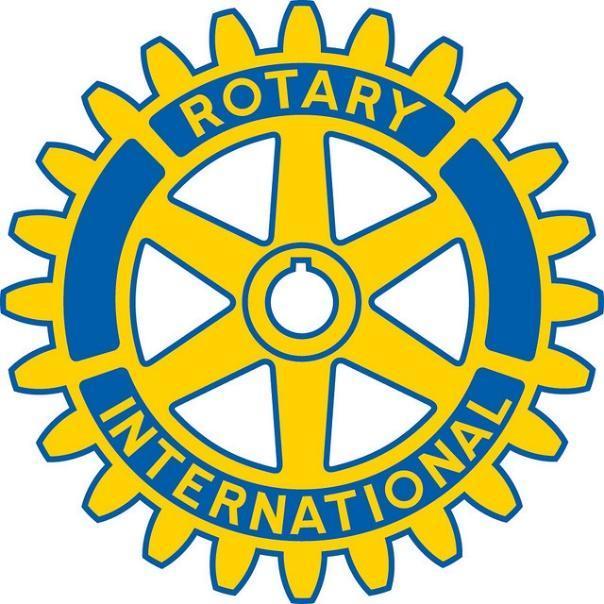 Community Building Grant Grant Funds will be given to organizations and educational institutions that build our community and region along with helping community members through a project or program that incorporates the Rotary Club principles found in its Four-Way Test.Priority is given to proposals that include one or more of the guiding principles found in the Rotary Club Four-Way Test:LeadershipRelationship Building: Is the project true?Is it bringing fairness to all concerned?Will it build goodwill and better friendships amongst the community served?Will it be beneficial to all concerned? Problem Solving:Does this address and help an ethical issue?Does this connect and build relationships amongst people with differences?Partnerships:Is there an element of  mentoringWill this inspire or demonstrate volunteering to serve others? Who is Eligible? Eligible applicants are school districts, colleges and universities, cooperative educational agencies, tribal units of government, and private nonprofit organizations. Grants are only awarded to proposals that are located within the geographic boundaries of the school district of Ashland, Washburn, and Bayfield, Wisconsin.Grant Award Process:The selection committee will comprise of appointed Rotarians. We will keep the communication lines open if we have additional questions. If awarded, grant recipients are required to make a presentation less than 20 minutes to Ashland Rotary Club as part of receiving the funds.   $50-$2,000. Occasionally larger amounts considered. We award an average of $10,000 a year.Applications: Electronic submissions only. Please let us know if there is an issue.            Notification Time: Spring 2020 . The project must be completed within 12 months of the award.  Please notify us in writing if there is a delay. We ask that you publically recognize the Rotary Community Building Grant in any presentations, newspaper articles and social media posts. Suggested language: “Funding for this project made possible by the Ashland Rotary Club Community Building Grant.” We need help in creating awareness of our funds to build better communities. Project must be satisfactorily completed before applying for new funds. If project is cancelled or not complete, we ask that the organization listed or Lead return the entire grant sum.  Grant funds are typically not available for projects that are currently in process or complete. However please check in with any questions on funding for current projects. We do not fund:  Individuals (aside from Service Above Self scholarships) Fundraising activitiesRequests from re-granting organizations for its own grant-making activitiesTickets for benefitsTelephone solicitationsEndowmentsReligious organizations for religious activitiesMedical researchDebt retirementPolitical organizations or campaignsOrganizations with significant activity considered influencing of legislationBrief description of the Project Project Title:Amount Requested:Project Timeline:Which of the Four Pillars does your project address?   LeadershipRelationship Building: Is it the Truth?Is it fair to all concerned?Will it build goodwill and better friendships?Will it be beneficial to all concerned? Problem Solving:Ethical IssueConnecting RelationshipsPartnerships:MentoringVolunteeringDescribe your project (250 words or less) and how it addresses one or more of the Four-Way Test and helps build community?  Please use a separate word  attachment if needed or answer below. Project Budget:  What are the costs associated with the project?  What are other sources of funding your group is pursuing? (grants, tickets sales, donations, etc.)Number of people in the community impacted by the project? Lead on the Project (Contact info required name/email/phone number/address) This is the individual responsible for the completion of the grant. _________________________________________________CEO, Superintendent of organization (Contact info required name/email/phone number/address) . If awarded, this is the address we will mail the check.     _______________________________________________Please copy and paste as needed and send along with the word documents. Contact Madelaine Rekemeyer  651-792-5534(text/mobile) or Rotaryashlandwi@gmail.com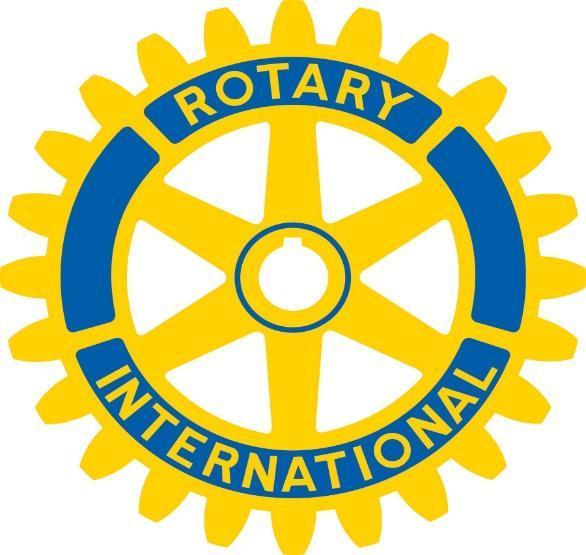 